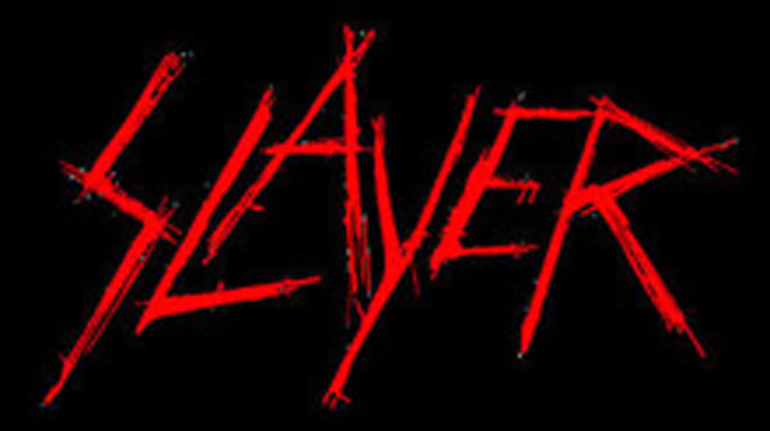  Lyrics for the Album Repentless“Repentless”Arrogance, violence, world in disarrayDealing with insanity every fuckin' dayI hate the life, hate the fame, hate the fuckin' scenePissing match of egos, fuck their vanityAin't got the time, I don't want anything from youFeeding on my tolerance is all you fuckin' doNo looking back, no regrets, no apologiesWhat you get is what you seeLive fast, on highRepentless, let it rideMy songs relive the atrocitiesCan't take society any fuckin' moreIntensity, anarchy, hatred amplifiedPlaying this shit is all that keeps me aliveI leave it all on the road living on the stageThis is my life where I kill it everydaySo take you shot, bottom's up, this is no lieI'll be beating this guitar 'til the day I dieLive fast, on highRepentless, let it rideI hate the life, hate the fame, hate fuckin' scenePissing match of egos, fuck their vanityAin't got the time, I don't want anything from youFeeding on my tolerance is all you fuckin' doNo looking back, no regrets, no apologiesWhat you get is what you seeWe're all killing ourselves a little more everydayLive fast, on highRepentless, let it ride“Vices”Stop and think of society's impotenceAnd the reason for its incompetenceFaith in God is the vice, bring on the tyrannyWon't be long 'til you find the real ironyLife drags on and we watch it bleedOn controversy and madness we feedIt's a rush you can't denyA little violence is the ultimate drugLet's get highPolitician that claims to be the innocentSells you peace then defies you with his insolenceGreed and power his vices give him what he seeksManipulate and divide forever lead the weakLife drags on and we watch it bleedOn controversy and madness we feedIt's a rush you can't denyA little violence is the ultimate drugLet's get highYou've always been Powerless to your vicesThe demons of the massesWhen nothing else quite sufficesYour self control collapsesHoly man that portrays a face of purityHiding behind a shroud of vanityPure lust is his vice a sickness to defileGod becomes a device to hide the pedophileLife drags on and we watch it bleedOn controversy and madness we feedIt's a rush you can't denyA little violence is the ultimate drugLet's get highSo fuckin' highLET'S GET HIGH!“Take Control”My voice is a weaponThe bombs are awayMy mind is the triggerSo fire awayThe world in a crossfireOf panic and fearThe war is upon usI say it starts hereWe will take controlOf this abortion called societyI despise the mediocrityInject the system with something newA social terror to lead the fewWhy do they call it the land of the free?Political banter-that's if you ask meDiffusing a problem, the question is howWith imminent conflict the answer starts nowI can sayWe're not the reason for the world's decayHere to stayWe're just the ones who won't go awayWe will take controlOf this disaster called societyI despise the mediocritySo now I'm going to introduceA social terror that's on the looseI am the propaganda war machineThe face of fury and obscenitySo when society has gone astrayI'll be the one to pave the wayThey'll never fuck with my reality'cause this right here to me is unityWhen all is done we'll have always shownA domination that was never knownWe will take controlOf this abortion called societyI despise the mediocrityWe are the torch that lights the fuseA social terror with nothing to lose“Cast the First Stone”When war cries echo let it all beginNever known any other way to fight just winBlood of the enemy when penance is dueYou know sacrifice will start with youCast the first stone Stand in my wayVengeance you oweWith blood you will payI live for battle the intensity knows no peerYour defiance will prove severeChoking on blood, beaten in painRealizing the fighting was all in vainCast the first stoneStand in my wayVengeance you oweWith blood you will payWhen the war cries echo sacrifice is youThis feeling that it's with me everywhere I walkLike a devil spitting fire every time I talkManifested confidence that you can't stopA block of granite on my shoulder you can't knock offCast the first stoneStand in my wayIt's vengeance you oweWith blood you will payOn fields of blood, you will pay“When the Stillness Comes”Blood was like paste on the wallsBodies lay lifeless like dollsA moment that felt like daysLives extinguished in a rageSo nauseous I don't realizeIncessantly feeding the fliesIn a moment of visceral hazeThe last thing you see are my crazedEYESThe last thing you see are my eyesFear lies beneath your facadeIn panic you scream for your godNo way I'll ever abstainBlood falls from the ceiling like rainPatiently I unleash my violenceIngest the sweet sound of your silenceIn darkness this feeling I loveTo be covered in blood, blood from aboveThis violence finally sets me freeBrings demons back to torture meThere's no god pulling at my stringsI'm above all sorrow faith can bringDisengaged I see your faceAn adrenaline rush I can't replaceHands around your neck your senses numbStaring into your eyes when the stillness comes“Chasing Death”You can never truly seeInside the ones you knowUntil you've found them near The edge of self controlAll I hear are liesYou're lying to yourselfAnd everything is out of controlYou're just a fuckin' slave of discontentI'm sick of watching you dig this holeTime waits - for no oneWon't stop - It can't be outrunYou know - That pain in your headWon't stop 'til the desperation endsYou've found yourself chasing deathOblivious until the endYou'll never stop chasing deathInnocence, common sense, I don't see the relevanceOf anything that you've got to sayParasite, socialite, you're never gonna win this fightThere is no fucking easy way outNo easy way outI know I should have seen it all coming But I had to find it out on my ownA whore to incompetence you hide behind The shadow that oc nce was your thrownControl is a discipline even when Frustration just stands in your wayThe throes of insanity feel just likeA war inside you everydayI know I should have seen it all coming But I had to find it out on my ownA whore to incompetence you hide behind The shadow that once was your thrownControl is a discipline even when Frustration just stands in your wayThe throes of insanity feel just likeA war inside you everydayTime waits - for no oneWon't stop - It can't be outrunThere's just - there's no way of knowingHow long - paranoia's growingCan't stop the poison winningPlease - Just take away the feelingYou know - that pain in your headWon't stop until the desperation endsYou've found yourself chasing deathOblivious until the endYou'll never stop until you're deadInnocence, common sense, I don't see the relevanceOf anything you've got to sayParasite, socialite, you're gonna win the fightThere is no fucking easy way outNo easy way outNo easy way outNo easy way out“Implode”So is it just meCan everyone seeThe world drowning in its own bloodHumanities declineDismantled over timeA fossil drying in the mudDeception and the greedThat germinates the seedsOf dissent growing all aroundIs this beginning or the endIn darkness we descendAnd I can't wait to see it all go downStanding room only all the world will attendFront row center to the ultimate endMankind constantly parading its flawsTangled in charades of the orthodox lawsLike a firestorm raging out of controlIgnorance of all has taken it's tollSeems that blame is your personal hellDish it out to anyone but never yourselfImplode no resurrection of divineImplode extermination of the swineSick of this shit called policyLife support for a dead economyBrain dead leaders of the world conspireActing with malice only fuels the fireNo wonder people of religion obsess All it wants a man to do is confessArrogance will never let the fools concedeYou know you're gonna have to stand and watch them bleedImplode cleansation of mankindImplode extermination of the swineSo many still ask whyI've said a million timesThere's nothing godly looking over usIt's just the choice you makeI'll still inject the hateThat brings finality to the fussSociety will bleedSo watch the violence breedAnd de-construct the protocolAnd if I'm proven wrongI think you know the songI'm pretty sure that God still hates us allStanding room only all the word will attend Front row center to the ultimate endMankind constantly parading its flawsTangled in charades of the orthodox lawsNo wonder people of religion obsessAll it wants a man to do is confessArrogance will never let the fools concedeYou know you're gonna have to stand and watch them bleedImplode cleansation of mankindImplode extermination of the swineNo resurrection of divineExtermination of the swineIt's the cleansation of mankindNo resurrection of divineExtermination of mankind“Piano Wire”The traitor stands within the wolves' lairBody count now imminentThe tension will rise, the air is on fireThis nightmare will not go onProphecy has touched my handThe outcome starts here nowDig the grave, raise the flag as it burnsThis nation's blood will not be lostTake the warTaste the bloodAttack and continueNever surrenderWe shall be victoriousAttack - continue - neverNever surrenderYour body will hang, piano wire playsThe music will relieve youSo delicate and lifeless nowIs innocence victorious?Do you think I won't touch your grave?Devotion to all insaneIf war is lost you will die before IWithout dignity for all to seeTake the warTaste the bloodAttack and continueNever surrenderWe shall be victoriousAttack - continue - neverNever surrenderThe terror won't end without you my friendThis philosophy dreams of murderLiquidated down painless faceDeath has come no one to mournWho will scream when all are gone?Not for love, for the enemyFanatical zeal will bring this to an endDivine providence the world's endDrink the warPiano wire playsYour body hangsPiano wire playsTake the warTaste the bloodAttack and continueNever surrenderWe shall be victoriousAttackNever surrender“Atrocity Vendor”You're staring at the atrocity vendorA fuckin' equal opportunity offenderA sociopath with methodic controlVoyeur of terror watch the scenes of death unfoldI'll never hesitate to beat you, break you, sever every part of youLight you up, kerosine, watch you burn, watch you bleedI am torture redefined, cancer shooting from my eyesHell yes agony is real, I can show you how it feelsViolence pulsing in my veins, death forever reignsIn this chapel I am the pastorA fuckin' guarantee of your pending disasterNo limit to the anguish you'll see Bear witness to this agony eternallyI'll never hesitate to beat you, break you, sever every part of youReeking of despair, this is no fuckin' nightmareI am torture redefined, cancer shooting from my eyesHell yes agony is real, I can show you how it feelsViolence pulsing in my veins, death forever reignsYou're staring at the atrocity vendorMotherfuckin' equal opportunity offenderSo many parts of you I'll possessTrophies of appendage are mine to obsessI'll never hesitate to beat you, break you, sever every part of youFirst class terror ride, personal genocideI am evil unconfined, cancer shooting from my eyesHell yes agony is real, I can show you how it feelsViolence pulsing in my veins, death forever reigns“You Against You”I had your back, but it's no useFalse accusations are on the looseYou know what? It makes no sense that you tied your own nooseYou never felt the sores decay Your perfect world is ending this daySo what?  I wouldn't have it any other wayIs this your paradise?  You think you thought this through?'cause when you rolled the dice, the house came down on youDon't care what you do or say, your suicide began todayHave fun in paradise, this hell is just for youYou against youShitty time to make a stand all without a master plan, just youYou against youSo how's your paradise?  Hindsight just laughs at youWith conflict comes a price, that price weighs heavier on youI guess I should say thanks, dissension in the ranksYour panic lit the fuel, now it's just you against youYou against youYou against youWasn't looking for a fight, but I'm showing up tonightShitty time to make a stand all without a master plan, just youYou against youThese seeds are what you've sownNever should have lit that fuseEnjoy your paradiseThis hell is just for youYou against youWasn't looking for a fight, but I'm showing up tonightShitty time to make a stand all without a master plan, just youYou against you“Pride (T.K. 2)”You make your choiceI'll take my standYour life story with my blood stained handsPride in prejudiceDon't need that power bullshitPride in prejudiceOne gun shot set the precedenceAbuse of power, civil unrestGuarantee we blood the same blood redInner rage waiting to igniteBlood of the innocent unitesI'm right you're wrongIn number I'm strongViolence is all that I knowPride in prejudiceDon't give me that power bullshitPride in prejudiceOne gunshot sets the precedence Marshall Law in a militant stateThe barrel of a gun seals your fateThe fire burns with media hypeSpeak the truth through your own liesPride in prejudiceDon't give me that power bullshitHate brings violenceOne gunshot sets the precedencePride in prejudice Don't give me that power bullshitPride in prejudiceOne gunshot kills the innocentFire burnsInner rage waiting to igniteFuel the fireAnd see who kills each other firstSome love to hateRight in your faceViolence will facilitateI'm right you're wrongIn number I'm strongViolence is all that I knowYou've made your choiceI'll make my stand Violence is proof that I amFuel the fire with racial slursAnd see who kills the other first